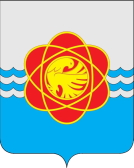                 П О С Т А Н О В Л Е Н И Еот 02.07.2018 № 579В соответствии с Федеральным законом от 27.07.2010 № 210-ФЗ «Об организации предоставления государственных и муниципальных услуг»Администрация муниципального образования «город Десногорск» Смоленской области постановляет:1. Утвердить прилагаемый Административный регламент предоставления муниципальной услуги «Принятие решения о предварительном согласовании предоставления земельного участка».2. Комитету по городскому хозяйству и промышленному комплексу Администрации муниципального образования «город Десногорск» Смоленской области (М.Г. Кулакова) обеспечить предоставление муниципальной услуги в соответствии с Административным регламентом. 3. Отделу информационных технологий и связи с общественностью                        (Н.В. Барханоевой) настоящее постановление разместить на официальном сайте Администрации муниципального образования «город Десногорск» Смоленской области в сети «Интернет» и опубликовать в газете «Десна».4. Контроль исполнения настоящего постановления возложить на Комитет по городскому хозяйству и промышленному комплексу Администрации муниципального образования «город Десногорск» Смоленской области  (М.Г. Кулакова).И.о. Главы муниципального образования«город Десногорск» Смоленской области                                         А.А. Новиков                                  Об утверждении Административного регламента предоставления муниципальной услуги «Принятие решения о предварительном согласовании предоставления земельного участка»